POLOHA ASIE – TVORBA LOKALIZAČNÍ MAPY NEJZAZŠÍCH BODŮ SVĚTADÍLUMETODICKÝ LIST PRO UČITELEANOTACE:Učební úloha je zaměřená na práci se zdroji geografických informací a tvorbu lokalizační mapy nejzazších bodů Asie pomocí nástroje DataWrapper. Žáci popíšou geografickou polohu jednotlivých nejzazších bodů a identifikují nejednoznačnost v určení některých nejzazších bodů a tato zjištění analyzuje.KLÍČOVÁ SLOVA:lokalizační mapy, Asie, poloha, nejzazší body, DataWrapperTEMATICKÉ ZAMĚŘENÍ:Vzdělávací oblast, vzdělávací okruh (RVP):Geografické informace a terénní vyučováníRegiony světaOčekávané výstupy/cíle (RVP ZV): žáklokalizuje na mapách makroregiony světa, vymezí jejich hranice, zhodnotí jejich přírodní, kulturní, politické a hospodářské vlastnosti a jednotlivé makroregiony vzájemně porovnápoužívá dostupné kartografické produkty a další geografické zdroje dat a informací v tištěné i elektronické podobě pro řešení geografických problémůpoužívá s porozuměním vybranou geografickou, topografickou a kartografickou terminologiiCíle výuky: žáks pomocí zvolených prostředků určí a na mapě lokalizuje nejzazší body Asie (na pevnině a na ostrovech)popíše geografickou polohu jednotlivých nejzazších bodůidentifikuje nejednoznačnosti v určení některých nejzazších bodů a tato zjištění analyzujevytvoří lokalizační mapu v prostředí online GIS nástroje pro tvorbu map (Data Wrapper)podle měřítka spočítá vzdálenost nejzazších bodů (od severu na jih, od západu na východ)Mezipředmětové vztahy: Informační a komunikační technologie: Zpracování a využití informací, vyhledání informací a komunikace; MatematikaRočník/věk žáků: 2., 3. ročník SŠČasová dotace: 45 minut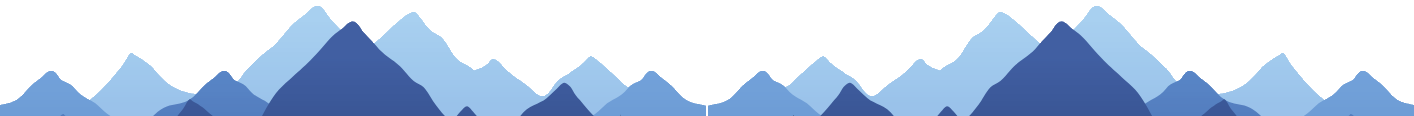 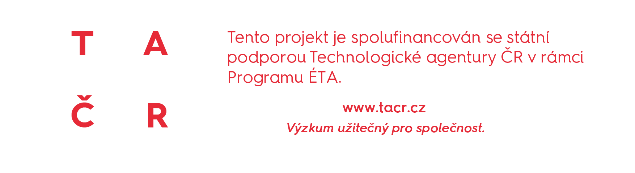 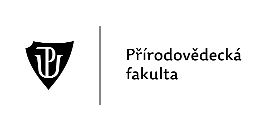 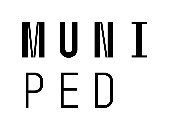 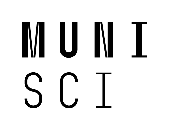 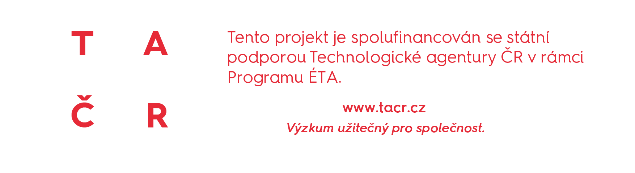 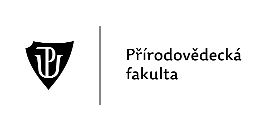 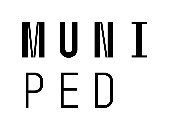 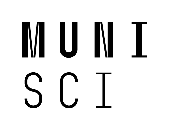 GI DOVEDNOSTI:Rozvíjené GI dovednosti: řtení, použití, tvorba digitální mapyTechnická dovednost: dovednost: vyhledá a přidá data do existující mapy, nastaví vlastnosti prvků v mapě (barva, velikost ap.), ukládá a spravuje data/mapu ve vhodném formátuMapová dovednost: volí vhodné symboly (tvar, velikost, barva) pro zobrazení jednotlivých prvků v mapěMATERIÁLNÍ A TECHNICKÉ VYBAVENÍ:Vybavení pro učitele: metodický listVybavení pro žáka: počítač s připojením k internetu, webový prohlížeč, Školní atlas světa, nástěnná mapa AsiePoužitý hardware: počítač, tablet nebo smartphonePoužitý software: DataWrapperMETODICKÉ POKYNY:ORGANIZAČNÍ FORMY A METODY VÝUKYSkupinová práce – kontrola výsledkůIndividualizovaná, diferencovaná výuka s přihlédnutím ke stupni schopností jednotlivých žáků – učitel dopomáhá žákům s jednotlivými kroky v případě problémůFrontálně-hromadná forma výuky – učitel může předvést postup práce prostřednictvím projektoru či interaktivní tabule, avšak žáci by měli zvládnout práci samostatně podle návoduSebereflexe a reflexe úlohy – na závěr ohodnotí hodinu a svoji práciPOSTUP (SCÉNÁŘ)Učitel rozdá žákům školní atlasy světa a zajistí přístup žáků na internet. Následně zadá úlohu 1:Za pomocí různých zdrojů geografických informací určete a na mapě lokalizujte nejzazší body a hranice Asie. Popište jejich geografickou polohu.Učitel průběžně kontroluje práci žáků a případně provádí její korekci. Žáci lokalizují jednotlivé body a hranice na nástěnné mapě Asie a prezentují svá zjištění. Následně dojde k zadání úlohy 2:Identifikujte případné sporné vymezení hranic Asie, resp. určení jednotlivých nejzazších bodů. Ve skupinkách/ve třídě diskutujte nad danými zjištěními.Učitel pouze řídí diskuzi. Žáci sami identifikují sporná či nejednoznačná vymezení a určení. Učitel by měl mít připraveny příklady těchto nejednoznačností a v případě malé aktivity žáků jim pomoci návodnými otázkami (např. Kudy nejčastěji prochází hranice?). Následně učitel zadá úlohy 3 a 4:3.	V prostředí DataWrapper vytvořte lokalizační mapu nejzazších bodů Asie. V mapě vhodně rozlište vyznačené body na pevnině a na přilehlých ostrovech. 4.	Mapu adekvátně nazvěte, přidejte legendu a měřítko. Následně mapu vyexportujte do formátu png. Během samostatné práce žáků učitel provádí kontrolu, případně pomáhá žákům s technickými problémy a instruuje ke způsobu užívání aplikace DataWrapper.Po splnění úkolu dojde k prezentaci vybraných výsledků práce.Alternativa: Pro tvorbu lokalizační mapy lze využít i např. Google My Maps, Mapy.cz ad., případně zvolit jiné téma či region.OČEKÁVANÉ PROBLÉMY:Žák dostatečně neporozumí zadaným úlohám.Problémy technického charakteru (např. nestabilní připojení na internet).Problémy s ovládáním vybraných nástrojů aplikace.